JOB PURPOSE This is a fantastic opportunity to work as part of our leadership team at the iconic Glenfinnan Monument and its Visitor Centre, which attracts hundreds of thousands of people from across the globe every year. You will be responsible for the day-to-day catering operations at our popular Viaduct View and Monument View takeaway cafes. You will deliver our quality standards and performance targets, ensuring we offer customers a fantastic Food & Beverage experience.You will be an enthusiastic team player who can supervise, coach and motivate your team. You will also be part of a broader duty management team responsible for promoting good communication across the site and a joined-up visitor services provision.As a charity, every penny we raise goes back into the National Trust for Scotland’s conservation work, caring for this special place. You will lead by example to produce an enticing Food & Beverage menu, to recommend and upsell our range, and to promote complementary income-streams like retail, memberships and donations. You’ll help answer visitors’ questions about things to do here and share your enthusiasm for Glenfinnan’s stories, the work we do and what their money is funding.KEY RESPONSIBILITIES AND ACCOUNTABILITIESCatering operation Lead with menu development and the preparation, cooking and presentation of a high-quality food and drink offer.Ensure compliance with health and safety, food hygiene, food allergen, licensing and environmental health standards, completing all related record-keeping.Accountable for cost-effective stock management, ordering, storage and wastage control.Visitor experienceOffer excellent customer service and ensure all members of the catering team do the same.Support property-wide targets for completion of visitor surveys to understand more about our visitors.Act as one of our duty manager team, responsible for ensuring a safe and smooth visitor operation, opening/closing the visitor centre, addressing issues and emergency procedure and providing relief cover, as required.People managementSupervise the activities of a team of permanent and seasonal Visitor Service Assistants (VSAs), achieving excellent staff performance and motivation through effective induction, training, task-setting and coaching on front and back-of-house routines. Prepare catering rotas and holiday allocation to meet business needs.Work closely with specialist advisory colleagues, i.e. our Trust-wide Catering Development team.Finance ManagementShare responsibility for achieving an F&B budget of around £400,000 a year. Monitor commercial performance and adjust activities to capitalize on sales opportunities and run a cost-effective catering operation.Supervise daily café till operations and perform end-of-day income reconciliation as a duty manager.Assist the F&B Manager with menu costing and stock-taking.Performance indicators and targetsWeekly, monthly and annual sales and cost of sales targetsFood compliance standards and record-keepingVisitor enjoyment reviews and ratings from visitor surveys and visitor feedbackStaff satisfaction from staff surveysTools / equipment / systemsAccess to laptop and relevant online people management, training, financial monitoring and stock ordering systems, including NTS intranet and Microsoft 365.EPOS tills and chip and pin machines.Fully equipped commercial catering kitchens.    REQUIRED QUALIFICATIONS, SKILLS, EXPERIENCE & KNOWLEDGEQualifications & knowledgeLevel 2 Intermediate Food Hygiene Certificate or aboveCurrent driving licenseDesirable…Qualifications in Catering, Hospitality, Tourism or Event ManagementCurrent First Aid certification (or willingness to train and use)SQA recognized personal license.Experience & skills‘Hands on’ working in a busy catering and sales environment, ideally in a visitor attraction setting Excellent leadership and influencing skills, supervising and supporting staff on a daily basisEnthusiasm for preparing and serving high quality food and drink. Passion for and ability to demonstrate the exceptional customer service required of all staff.Confident communication skills (written and spoken)Computer literacy and familiar with Microsoft softwareExperience with cash handling, monitoring, and interpreting financial data.Strong time management and organisation skillsAbility to be proactive and to take initiative.Understanding of and belief in the work of the National Trust for ScotlandThe Key Responsibilities, Scope of Job, and Required Qualifications, Skills, Experience & Knowledge reflect the requirements of the job at the time of issue.  The Trust reserves the right to amend these with appropriate consultation and/or request the post-holder to undertake any activities that it believes to be reasonable within the broad scope of the job or his/her general abilities.Applications Interested applicants should forward their Curriculum Vitae (CV) or an Application Form to the People Services Department (Applications) by email via workforus@nts.org.uk, by Sunday 28th April 2024Please ensure your CV includes your full name and contact details, the CV file sent to us should be titled your first initial and surname. When submitting your CV please state the position and job location of the vacancy you are applying for in the subject title or body of your email: For example "Gardener - Culzean"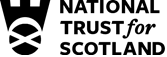 Job Description2024Role: Visitor Services Supervisor – Food and BeverageRegion / Department:  
Highlands & IslandsReports to:  
Visitor Services Manager – Food & BeveragePay Grade:  
Grade 3 Lower: £26,884 - £28,684 pro-rata, per annumLive In Accommodation Available Location:  Glenfinnan Monument & Visitor Centre, PH37 4LTType of Contract:  Full time, permanent (40 hours inc. 1hr breaks a day)  